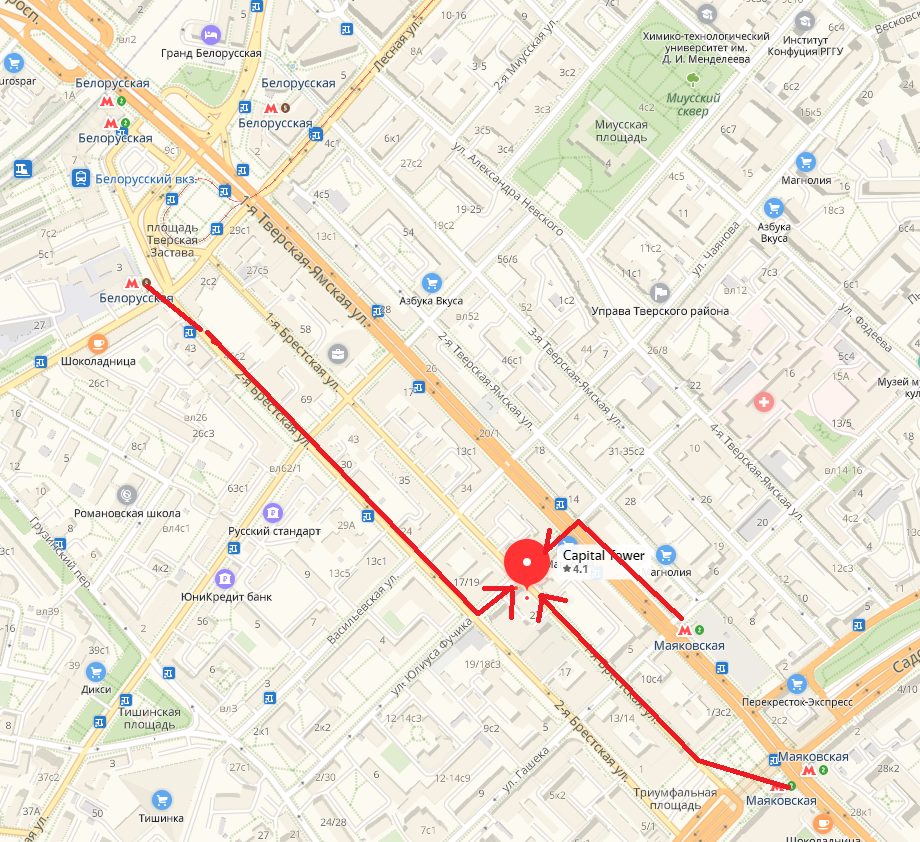 БЦ Capital Tower, ул. 1-я Брестская, д.29От метро  Маяковская (выход №4):Последний вагон из центра, к театру «Сатиры», далее по ул. 1-я Брестская  до пересечения с ул. Юлиуса Фучика
Расстояние от метро: 460 м
Время в пути: 6 минОт метро  Маяковская (выход №1):Первый вагон из центра, далее по ул. 1-я Тверская-Ямская до подземного перехода на ул. Юлиуса ФучикаРасстояние от метро: 380 м
Время в пути: 5 минОт метро Белорусская (выход №1), кольцевая линия:Выход из метро на ул. Брестская, далее по ул. 2-я Брестская до пересечения с ул. Юлиуса Фучика
Расстояние от метро: 760 м
Время в пути: 9 мин